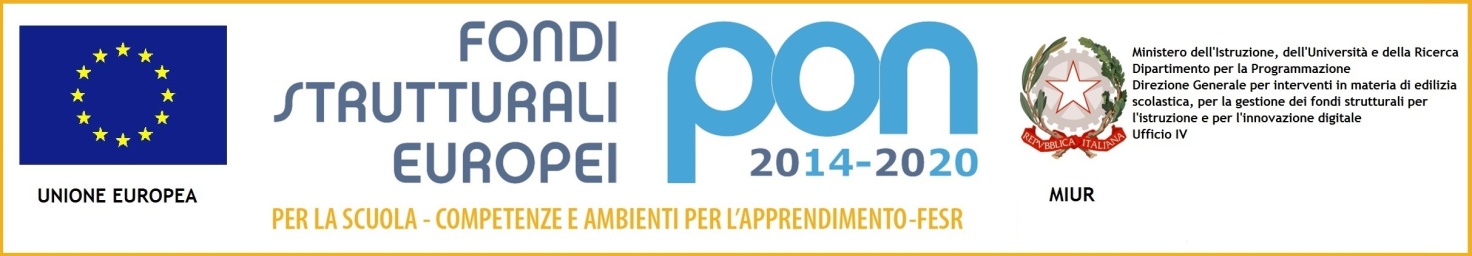 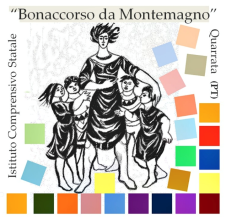 Istituto Comprensivo StataleBonaccorso da MontemagnoVia Petrarca snc, 51039 Quarrata (PT) Tel. 0573/72444 fax 0573/778855 PTIC82600P  C.F.80008950471   c/c/postale n.1008772616    email: ptic82600p@istruzione.itPEC : ptic82600p@pec.istruzione.it  Codice univoco per fatture elettroniche: UFMSZ9AVVISO PUBBLICO DI SELEZIONE PER LA FORMAZIONE DI ELENCHI DI ESPERTI PER L’ATTUAZIONE DELLE AZIONI DI FORMAZIONE RIFERITE AL “PIANO PER LA FORMAZIONE DEI DOCENTI EX LEGGE 107/2015” A.S. 2016/2017 AMBITO TERRITORIALE DELLA TOSCANA 020 - PISTOIA Pistoia, 24/02/2017All’Ufficio Scolastico Regionale per la Toscana All’Albo Pretorio d’Istituto Al sito web dell’Istituto A tutti gli interessati Agli atti IL DIRIGENTE SCOLASTICO VISTO il Decreto Legislativo n. 165 del 30/03/2001, in particolare gli articoli 7, 7-bis e 53; VISTA la legge n. 244 del 24/12/2007; VISTO il Decreto del Presidente della Repubblica 8 marzo 1999, n. 275, recante “Norme in materia di autonomia delle istituzioni scolastiche“; VISTO il Decreto Interministeriale 12 ottobre 1995, n. 326, recante la disciplina dei compensi ai direttori e ai docenti dei corsi di aggiornamento; VISTO il Decreto Interministeriale 1 febbraio 2001, n. 44, recante il regolamento concernente le Istruzioni generali sulla gestione amministrativo-contabile delle Istituzioni Scolastiche; VISTA la Circ. 02 del 11 marzo 2008 della Presidenza del Consiglio dei Ministri, Dip.to Funzione Pubblica, Ufficio Personale Pubbliche Amministrazioni; VISTA la legge n. 107/2015, art. 1, commi 70, 71, 72 relativi alla formazione delle reti fra istituzioni scolastiche; VISTA la Legge n. 107/2015, in particolare l’art.1, comma 124 che stabilisce obbligatoria, permanente e strutturale la formazione in servizio dei docenti di ruolo; VISTO il DDG Ufficio Scolastico Regionale per la Toscana n. 42 del 2.3.2016 con cui vengono definiti gli ambiti territoriali della regione Toscana; VISTA la nota MIUR 2915 del 15/09/2016 recante “Prime indicazioni per la progettazione delle attività di formazione destinate al personale scolastico”;VISTA la Nota MIUR n. 31924 del 27.10.2016 avente ad oggetto: “Piano per la formazione dei docenti (2016/2019) - Individuazione delle scuole polo degli ambiti territoriali nota AOODGPER prot. n. 28515 del 4 ottobre 2016; VISTO il D.M. 797 del 19 ottobre 2016 di adozione del “Piano per la formazione dei docenti 2016-2019”, come trasmesso con Nota MIUR n. 3373 del 01/12/2016; VISTO il DDG Ufficio Scolastico Regionale per la Toscana n. 16595 del 08-11-2016 con il quale questo ICS “Bonaccorso da Montemagno” di Quarrata (PT) è stato individuato quale scuole polo per la formazione della rete di Ambito per la Toscana – Pistoia 020; VISTO il Regolamento d’Istituto per l’affidamento di lavori, servizi e forniture approvato dal Consiglio d’Istituto con delibera n. 19 del 4 maggio 2016; VISTE le Unità Formative del Piano elaborate dal Comitato Tecnico Scientifico dell’Ambito 020 Pistoia per l’a.s. 2016/2017 e approvate dalla riunione collegiale dei dirigenti scolastici dell’Ambito 020 in data 20 gennaio 2017; RILEVATA pertanto la necessità e l’urgenza di formare elenchi di esperti, di alta professionalità, per la conduzione delle attività previste dal Piano per la formazione dei docenti, ex Legge 107/2015, dell’Ambito Territoriale Toscana 020 – Pistoia; EMANA il presente Avviso Pubblico - avente per oggetto la formazione di elenchi di esperti, interni od estranei alla Pubblica Amministrazione, per l’attuazione delle azioni di formazione riferite al “Piano per la formazione dei docenti ex Legge 107/2015” per l’a.s. 2016/2017 dell’Ambito Territoriale Toscana 020 Pistoia - è disciplinato come di seguito indicato. Art. 1 - Finalità della selezione Il presente avviso è finalizzato alla predisposizione degli elenchi di esperti di alta professionalità, ai quali affidare le azioni, inerenti le priorità indicate nel Piano Nazionale per la formazione docenti 2016-2019, previste dalle Unità Formative elaborate dal Comitato Tecnico Scientifico dell’ambito 020 Pistoia per l’a.s. 2016/2017 e approvate dalla riunione collegiale dei dirigenti scolastici dell’Ambito 020 in data 20 gennaio 2017, come di seguito dettagliato:Nuovi modelli di apprendimento attivoDalle unità di apprendimento alle unità di competenzaLa certificazione delle competenzeLa matematica per tuttiCruciverba contemporaneoCompetenze linguistiche e CLILTic per i nuovi ambienti di apprendimento 1: informatica baseTic per i nuovi ambienti di apprendimento 2: uso base di Moodle, UIBI, blog di classeTic per i nuovi ambienti di apprendimento 3: funzioni base della LIMTic per i nuovi ambienti di apprendimento 4: uso avanzato, installazione e configurazione di Moodle e UIBITic per i nuovi ambienti di apprendimento 5: Lim integrata nella didattica, tablet, quaderni multicanalTic per i nuovi ambienti di apprendimento 6: problem-solving, coding, minirobot Lego NXT, SnapTic per i nuovi ambienti di apprendimento 7: Realizzare ebook e prodotti multimediali con strumenti di produttività individualiDidattica inclusiva a screening per individuazione DSAStrategie per l’inclusione scolastica degli alunni con BESPrevenzione disagio, bullismo e dipendenzeOrientarsi per orientarePer la descrizione delle singole azioni si veda l’allegato 1.Gli esperti dovranno assicurare la conduzione delle attività formative nel rispetto delle indicazioni, le tematiche e i contenuti dei moduli formativi, conformando la propria azione formativa all’impianto progettuale sopra indicato. Art. 2 - Requisiti generali di ammissione Per l’ammissione alla selezione i candidati devono produrre apposita dichiarazione di:essere in possesso della cittadinanza italiana o di uno degli Stati membri dell’Unione europea;godere dei diritti civili e politici;non aver riportato condanne penali che comportino interdizione dai pubblici uffici;aver preso visione dell’Avviso e di approvarne senza riserva ogni contenuto.Ai sensi del DPR 445/2000 le dichiarazioni rese e sottoscritte nel curriculum vitae o in altra documentazione hanno valore di autocertificazione. Potranno essere effettuati idonei controlli, anche a campione, sulla veridicità delle dichiarazioni rese dai candidati. Si rammenta che la falsità in atti e la dichiarazione mendace, ai sensi dell’art. 76 del predetto DPR n. 445/2000 e successive modifiche ed integrazioni, implica responsabilità civile e sanzioni penali, oltre a costituire causa di esclusione dalla partecipazione alla gara ai sensi dell’art. 75 del predetto D.P.R. n. 445/2000. Qualora la falsità del contenuto delle dichiarazioni rese fosse accertata dopo la stipula del contratto, questo potrà essere risolto di diritto, ai sensi dell’art. 1456 c.c. I suddetti requisiti devono essere posseduti alla data di scadenza del termine utile per la proposizione della domanda di partecipazione. L’accertamento della mancanza dei suddetti requisiti comporta in qualunque momento l’esclusione dalla procedura di selezione stessa o dalla procedura di affidamento dell’incarico o la decadenza dalla graduatoria. Art. 3 - Descrizione del profilo e compiti dell’esperto L’esperto assicura la conduzione delle attività formative nel rispetto delle indicazioni, le tematiche e i contenuti dei moduli formativi, conformando la propria azione formativa all’impianto progettuale sopra indicato. In particolare l’Esperto ha il compito di: partecipare a eventuali attività propedeutiche di organizzazione e condivisione dei progetti formativi, organizzate dalla Scuola Polo di Ambito per la Formazione;consegnare alla Scuola Polo, tassativamente prima dell’avvio dei corsi, il materiale didattico utilizzato (documenti, normativa, slide, ecc..) per la pubblicazione nel sito internet dedicato. A tal proposito l’esperto rilascia alla Scuola Polo apposita autorizzazione e dichiarazione liberatoria (All. 5)tenere gli incontri formativi sulla specifica tematica oggetto dell’incarico ricevuto, secondo il calendario stabilito dalla Scuola Polo conferente; coordinare e supportare l’attività, gestendo le interazioni del/i gruppo/i; sostenere i corsisti nell’attività di progettazione e pianificazione delle attività di documentazione degli interventi previsti dal progetto formativo; sostenere i corsisti nel processo di sviluppo delle competenze di natura culturale, disciplinare, didattico metodologico, relazionale, ecc., supportandoli anche nell’elaborazione di documentazione e durante le attività di ricerca azione, anche on line, e nella fase di restituzione finale; coordinarsi ed interagire con il tutor durante gli incontri formativi in presenza, le attività di ricerca-azione e la restituzione finale, secondo il calendario stabilito dalla Scuola Polo conferente; promuovere e sostenere la nascita e lo sviluppo di comunità di pratica, finalizzate allo sviluppo professionale; mettere in atto strategie innovative di insegnamento, adeguate agli obiettivi programmati; documentare l’attuazione dell’attività di formazione; compilare il report finale e/o eventuali altri documenti richiesti ai fini della documentazione del/i percorso/i, compresi eventuali questionari proposti dal MIUR. Art. 4 – Incarichi e Compensi L’incarico dell’esperto definirà il numero di ore per la preparazione degli incontri e dei materiali di supporto alla formazione, degli interventi in presenza, a distanza, di restituzione, la sede, gli orari, e il compenso. Per lo svolgimento dell’incarico, assegnato dalla Scuola Polo di Ambito per la Formazione, l’importo orario massimo conferibile, come stabilito dal D.I. 326/1995, è di € 51,65, oltre oneri a carico dell’Amministrazione e il rimborso delle spese sostenute.In relazione ai regimi di incompatibilità, cumulo di impieghi e incarichi si applica l’art. 53, comma 6, lett. f-bis), del Decreto Legislativo 30 marzo 2001, n. 165. Art. 5 – Modalità di valutazione della candidaturaLa Commissione di valutazione sarà composta dal Dirigente Scolastico della Scuola Polo ICS Bonaccorso da Montemagno di Quarrata (PT), con funzioni di Presidente, dal Dirigente scolastico membro del Comitato Tecnico scientifico e da un terzo Dirigente scolastico nominato dall’assemblea dei dirigenti dell’Ambito 020.La Commissione attribuirà un punteggio globale massimo di 100 punti, sommando il punteggio attribuito ai titoli culturali e professionali (max. 30 punti) e di valutazione del progetto esecutivo (max. 70 punti) presentati dai candidati.La Commissione valuterà i titoli inerenti la candidatura tenendo conto unicamente di quanto autodichiarato nel modulo DICHIARAZIONE TITOLI (All. 4) e nel curriculum vitae. Saranno valutati esclusivamente i titoli acquisiti e le esperienze professionali già conseguiti alla data di scadenza del presente Avviso. La Commissione valuterà altresì il progetto esecutivo, formulato tassativamente mediante l’apposita SCHEDA PER LA PRESENTAZIONE DEL PROGETTO ESECUTIVO (All. 3). Ai fini della valutazione delle pubblicazioni e dei contenuti didattici digitali si precisa che: per "pubblicazione" cartacea o digitale si intende "la riproduzione in forma tangibile e la messa a disposizione del pubblico di esemplari dell'opera che ne permettano la lettura o la conoscenza visiva" (art. 6 della convenzione universale per il diritto d'autore, adottata a Parigi il 24 luglio 1971 e ratificata con L. 16 maggio 1977 n. 306) a cura di case editrici o testate giornalistiche registrate; per “contenuti didattici digitali” si intendono materiali multimediali di varia natura (studio di caso, simulazione, materiale di studio, video didattico …) destinati a corsi di formazione e/o auto formazione on line e a carattere non divulgativo, pubblicati da MIUR, INDIRE, Università, Enti di ricerca e/o formazione nazionale/internazionale, enti e associazioni accreditate dal MIUR o dalla Regione Toscana o pubblicati presso case editrici riconosciute. Ai fini della valutazione nella presente selezione si precisa sin d’ora che saranno valutati solo materiali riconducibili ad un piano editoriale di percorso formativo. Non saranno dunque considerati valevoli ai fini dell’attribuzione del punteggio “contenuti didattici digitali” prodotti per lo svolgimento di corsi di formazione in qualità di esperti e/o tutor. Non saranno ammessi in graduatoria gli aspiranti che ottengano una valutazione del progetto esecutivo inferiore a 42 punti. A parità di punteggio complessivo prevarrà l’eventuale appartenenza alla Pubblica Amministrazione. Fra concorrenti in condizione di completa parità prevarrà la minore anzianità anagrafica. Art. 6 – Valutazione titoliPer ciascuno dei sotto elencati titoli culturali e professionali, in relazione all’Unità Formativa di riferimento, sono attribuiti i punteggi secondo i seguenti criteri:ESPERIENZE/TITOLI VALUTABILI (max. 30 punti)1. Esperienze documentate in qualità di formatore in corsi strettamente inerenti la tematica di candidatura rivolti al personale docente della Scuola, organizzati da Istituzioni scolastiche o Soggetti riconosciuti con Decreto Ministeriale di Accreditamento e qualificazione per la formazione del personale della scuola, ai sensi della Direttiva 90/2003 e della Direttiva 170/2016Punti 4 per ogni esperienza fino a un massimo di 12 punti2. Altre esperienze documentate in qualità di formatore in corsi rivolti al personale docente della Scuola, organizzati da Istituzioni scolastiche o Soggetti riconosciuti con Decreto Ministeriale di Accreditamento e qualificazione per la formazione del personale della scuola, ai sensi della Direttiva 90/2003 e della Direttiva 170/2016Punti 3 per ogni esperienza fino a un massimo di 6 punti3. Pubblicazioni, anche multimediali, e/o contenuti didattici digitali inerenti la tematica della candidaturaPunti 3 per ogni pubblicazione fino a un massimo di 6 punti4.1 Per ogni diploma di specializzazione, escluso il titolo di accesso al ruolo di appartenenza, conseguito in corsi post-laurea previsti dagli statuti ovvero dal D.P.R. n. 162/82, ovvero dalla legge n. 341/90 (artt. 4, 6, 8) ovvero dal decreto n. 509/99 e successive modifiche ed integrazioni attivati dalle università statali o libere ovvero da istituti universitari statali o pareggiati, ovvero in corsi attivati da amministrazioni e/o istituti pubblici purché i titoli siano riconosciuti equipollenti dai competenti organismi universitari (è valutabile un solo diploma, per lo stesso o gli stessi anni accademici o di corso)4.2 Per il conseguimento del titolo di "dottorato di ricerca”Punti 2 per ogni titolo fino a un massimo di 4 punti5. per ogni corso di perfezionamento di durata non inferiore ad un anno, previsto dagli statuti ovvero dal D.P.R. n. 162/82, ovvero dalla legge n. 341/90 (artt. 4,6,8) ovvero dal decreto n. 509/99 e successive modifiche ed integrazioni, nonché per ogni master di 1° o di 2° livello attivati dalle università statali o libere ovvero da istituti universitari statali o pareggiati (è valutabile un solo corso, per lo stesso o gli stessi anni accademici)Punti 1 per ogni titolo fino a un massimo di 2 punti.Nel caso in cui a presentare la candidatura sia un’associazione professionale o un gruppo di lavoro la valutazione dei titoli sarà effettuata tenendo conto dei titoli culturali e professionali di tutti gli esperti coinvolti e facendo una media ponderata dei punteggi in relazione al numero di ore per le quali ogni esperto è coinvolto nel progetto.Art. 7 – Valutazione progetto esecutivoPer il progetto esecutivo, riferito all’Unità Formativa di candidatura, sono attribuiti i punteggi secondo i seguenti criteri di valutazione:Criteri valutazione progetto esecutivo (max. 70 punti)Coerenza del progetto esecutivo nel suo complesso con le finalità e le metodologie previste dal progetto di formazione di ambito cui la candidatura si riferiscenon coerente – punti 0parzialmente coerente – punti 7sufficientemente coerente – punti 14buona coerenza – punti 21ottima coerenza – punti 28ottima coerenza e miglioramento – punti 35Adeguatezza della programmazione, struttura e articolazione degli incontri (distinti nelle diverse fasi), dei materiali didattici e strumenti proposti con gli obiettivi del progetto di formazione di ambito cui la candidatura si riferiscenon adeguato – punti 0parziale adeguatezza – punti 7sufficiente adeguatezza – punti 14discreta adeguatezza – punti 21buona adeguatezza – punti 28ottima adeguatezza – punti 35Si precisa che le indicazioni  dell’All. 1 si limitano a fornire alcune linee guida in merito ai contenuti, alle metodologie e alla durata dei corsi. Spetta al candidato proporre l’articolazione del progetto, i contenuti e le metodologie in modo coerente con le indicazioni dell’All. 1 e con la possibilità di ampliarli e migliorarli. La durata può discostarsi da quella indicata nell’All. 1 per un massimo del 20%.Art. 8 - Domanda di partecipazione, valutazione dei requisiti e costituzione degli elenchi La domanda di partecipazione dovrà essere tassativamente redatta, autocertificando in maniera dettagliata i requisiti generali di ammissione indicati all’art. 2, secondo il modello di candidatura (All. 2). Alla domanda, debitamente sottoscritta, dovranno essere acclusi, pena esclusione:copia di un documento di identità valido;curriculum vitae in formato Europeo;la/e proposta/e di progetto/i esecutivo/i predisposta/e secondo l’apposita scheda di presentazione (All. 3);scheda dei titoli ed esperienze significative (All. 4);liberatoria per la pubblicazione on line del materiale e consenso al trattamento dei dati personali (All. 5).Non saranno valutati progetti incompleti o presentati in maniera difforme da quanto sopra indicato o predisposti su modelli diversi dall’allegata scheda per la presentazione del progetto esecutivo (All. 3).Gli interessati dovranno presentare la domanda entro le ore 12:00 del giorno 17 marzo 2017. Le domande possono essere consegnate presso l’ufficio protocollo della segreteria dell’Istituto, via Petrarca, Quarrata, dal lunedì al sabato dalle 8:00 alle 13:00 oppure inviate al medesimo indirizzo per raccomandata, oppure inviate via e-mail certificata (pec) all’indirizzo:ptic82600p@pec.istruzione.it Sul plico, o nell’oggetto della mail, dovrà essere riportata la dicituraselezione formatori ambito 20Ogni busta potrà contenere una o più domande. Il soggetto presentatore che invia la domanda è responsabile dell’arrivo o meno della stessa presso l’ufficio competente, entro la data sopra riportata.Art. 9 - ValutazioneLa Commissione di valutazione si riunirà alle ore 9,00 del giorno 20 marzo 2017 presso l’Ufficio di Presidenza dell’ICS Bonaccorso da Montemagno di Quarrata (PT).Le graduatorie provvisorie saranno pubblicate sul sito internet della Scuola Polo dell’Ambito 020 Pistoia, www.icsbonaccorsodamontemagno.gov.it, sul sito Internet dell’Ufficio Scolastico Regionale per la Toscana ed inviate per posta elettronica alle Scuole dell’Ambito per la pubblicazione sul proprio sito web. Art. 10 – Costituzione elenchiLa presente selezione produce una graduatoria di idonei dal quale l'Istituto attingerà solo in caso di attivazione delle diverse edizioni dei corsi di cui alle Unità Formative indicate all’art. 1. Il numero di corsi attivati e la sede di svolgimento dipendono dal numero di iscrizioni dei docenti dell’Ambito 020 e dalla loro provenienza geografica all’interno dell’Ambito. Le condizioni di svolgimento dei corsi (sedi, orari, programmi) verranno stabilite di volta in volta dalle singole Scuole dell’Ambito sede di corso.Art. 11 - Validità temporale della selezioneLe graduatorie predisposte tramite il presente avviso hanno validità per gli anni scolastici 2016-2017 e 2017-2018. L’Amministrazione si riserva di non procedere all’affidamento di ulteriori incarichi agli esperti/tutor che hanno ricevuto feedback negativi. I criteri applicativi saranno individuati dalla Commissione di valutazione nella prima seduta utile. Art. 12 - Responsabile del procedimento Ai sensi di quanto disposto dall’art. 5 della legge 7 Agosto 1990, n. 241, il responsabile del procedimento di cui al presente Avviso di selezione è il Direttore SGA, dott. Enrico Dello Russo. Art. 13 – Informazioni sull’avvisoIl presente avviso è reperibile presso l’ufficio protocollo della segreteria dell’Istituto Bonaccorso da Montemagno e pubblicato sul sito internet www.icsbonaccorsodamontemagno.gov.it, sul sito Internet dell’Ufficio Scolastico Regionale per la Toscana e sui siti web delle Scuole dell’Ambito 020 Pistoia. Le informazioni, fino a 3 giorni prima della scadenza, possono essere richieste telefonicamente al dott. Enrico Dello Russo (tel. 0573 72444) dal lunedì al venerdì dalle ore 9:00 alle ore 13:00, oppure via mail all’indirizzo ptic82600p@istruzione.it indicando nell’oggettoselezione formatori ambito 20Art. 14 – Trattamento dei dati personali Ai sensi e per gli effetti dell’art.13 del DLGS 196/2003 i dati personali forniti dai candidati saranno oggetto di trattamento finalizzato ad adempimenti connessi all’espletamento della procedura selettiva. Tali dati potranno essere comunicati, per le medesime esclusive finalità, a soggetti cui sia riconosciuta, da disposizioni di legge, la facoltà di accedervi. Il Dirigente scolasticoLuca Gaggioli(Firma autografa sostituita a mezzo stampa ai sensi dell’art.3, comma 2 del D.Lgs. n.39/1993)